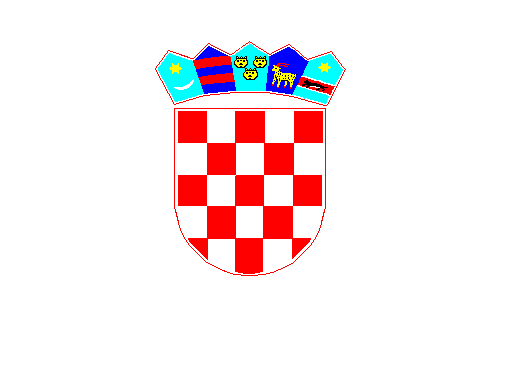           REPUBLIKA HRVATSKABRODSKO - POSAVSKA ŽUPANIJA                OPĆINA GARČIN              OPĆINSKO VIJEĆEKlasa: 021-01/16-01/26Ur.broj: 2178/06-16-01-1Z A P I S N I Ko radu 26. sjednice Općinskog vijećaopćine Garčinodržane 14. prosinca 2016. g.Garčin, prosinac 2016. g.Z A P I S N I Ko radu 26. sjednice Općinskog vijeća općine Garčin održane 14.prosinca 2016. g. u prostorijama općine GarčinSjednica je započela s radom u 18,00 sati.Nazočni članovi Općinskog vijeća: Mato Jerković, Irena Katalinić, Blaženka Trabalko, Suzana Šimić, Željko Šimić, Josip Dubac, Zvonko Kampić, Zdravko Dražić, Alen Štefančić, Ivša Poličić, Josip Vološen, Izočni:Željko Plaščević, Vlado Jagnjić, Dinko Vučinić, Ostali nazočni: Mato Grgić- općinski načelnik, Željko Norac-zamjenik načelnika, Miroslav Štefanac - pročelnik Jedinstvenog upravnog odjela, Ivana Klišanić-administrativni tajnik, Ivana Matovinović – računovodstveni referent, Ivica Ninković – komunalni redarPredsjednik Mato Jerković pozdravlja nazočne i predlaže slijedeći DNEVNI RED-    Usvajanje Zapisnika sa  25. sjednice Općinskog vijeća       	1.   Vijećnička pitanja2.   Prijedlog i donošenje izmjena i dopuna proračuna Općine Garčin za       2016.g.2.1.Prijedlog i donošenje izmjena i dopuna Programa gradnje objekata i       uređaja komunalne infrastrukture u Općini Garčin za 2016.g.2.2.Prijedlog i donošenje izmjena i dopuna Programa kapitalnih ulaganja i       dodatnih ulaganja na nefinancijskoj imovini na području Općine Garčin       za 2016.g.2.3 Prijedlog i donošenje izmjene i dopune programa održavanja komunalne         infrastrukture u 2016.g.2.4.Prijedlog i donošenje izmjene i dopune Programa javnih potreba i        potrebitih sredstava u područjima kulture, športa te socijalne skrbi za koje       se sredstva izdvajaju u proračunu Općine Garčin za 2016.g.2.5.Prijedlog i donošenje izmjene i dopune programa vatrogastva i zaštite od požara i civilne zaštite za koje se sredstva izdvajaju iz proračuna Općine Garčin za 2016.g.2.6. Prijedlog i donošenje izmjena i dopuna Plana razvojnih programa za 2016. 		3.   Prijedlog i donošenje Proračuna općine Garčin za 2017.g.3.1. Prijedlog i donošenje Programa gradnje objekata i uređaja komunalne infrastrukture u Općini Garčin za 2017.g.3.2. Prijedlog i donošenje programa kapitalnih ulaganja i dodatnih ulaganja na nefinancijskoj imovini na području Općine Garčin za 2017.g.3.3. Prijedlog i donošenje programa održavanja komunalne infrastrukture u 2017.g.3.4. Program poboljšanja standarda i kvalitete života stanovništva Općine Garčin za 2017.g.3.5. Plan razvojnih programa Općine Garčin za razdoblje 2017.do 2018. Prijedlog i donošenje Odluke o izvršenju proračuna općine Garčin za 2016.g.Godišnji plan davanja koncesijaPrijedlog za dodjelu županijskih javnih priznanjaDnevni red je jednoglasno usvojen uz dopunu s jednom točkom i to: Projekt Brod II – zahtjev za plaćanje projektne dokumentacijeZapisnik sa 25.sjednice je jednoglasno usvojen.TOČKA – Vijećnička pitanja- Izvješće načelnika o radu u proteklom periodu- završena javna rasvjeta u Zadubravlju – započeli radovi na montaži nadstrešnice na groblju- radovi na mostu na Lateralnom kanalu su pri kraju – dobili smo 400.000,00 kn od Ministarstva regionalnog razvoja i fondova EU- naručen je projekt za mrtvačnicu u Vrhovini- javni radovi su završeni, osim programa Mladi za EU i stučnog osposobljavanja- proveden je natječaj za studente- objavljen javni poziv za Program predškole – za upis djece- obilježen blagdan Sv. Nikole podjelom paketića- nasuli smo ceste u Bickom Selu i Zadubravlju- u tijeku pregovori oko postavljanja antenskog stupa u Zadubravlju- u tijeku rješavanje proširenja groblja u Klokočeviku – otkup parcele- posađeno oko 150 sadnica novog drveće - pomogli smo oko opremanja školske kuhinje- završena je procjena nekretnina u vlasništvu Općine- riješeni imovinsko-pravni poslovi za dom u Klokočeviku- naplata prihoda od vodne naknade u narednom periodu će preći na općineVijećnik Poličić je pitao da li je nešto poduzeto u vezi pješačkih prijelaza o kojima se govorilo na jednoj od prošlih sjednica.Načelnik je rekao da je dva puta upućen poziv ŽUC-u te da za sada još nemamo  nikakav odgovor. Ponoviti ćemo dopisPredsjednik je pitao da li se na nadvožnjaku u Zadubravlju može postaviti rasvjeta, mještani su pitali zbog djece koja idu u školu. Rekao je da im je već rekao da je to u nadležnosti HAC-a, ali oni i dalje inzistiraju navodeći neke primjere gdje ima rasvjete. Također je rekao da je tamo specifična situacija jer je selo podjeljeno na dva dijela.Načelnik je rekao da se nigdje u rasponu od 100 metara od pojasa autoceste ne mogu izvoditi radovi. To je pitanje koje je bilo već na vijeću i na koje smo reagirali i dobili odgovor za koji već znate a to je da nije nadležnost  ŽUC-a već HAC-a.Zamjenik načelnika Norac je rekao da se evidentira da je cesta prema nog. igralištu u Selni pokidana prilikom voženja repe kao i jedna rora na čupriji, te moli da komunalni redar izađe na teren.       2. TOČKA - Prijedlog i donošenje izmjena i dopuna proračuna Općine Garčin za      2016.g.Predsjednik daje riječ načelniku koji kaže da se planirani proračun povećao za skoro 3 mil.kuna prihoda jer smo dosta sredstava dobili na natječajima od države i županije. Dosta je toga odrađeno te smatra da trebamo biti zadovoljni. Obuhvaćena su sva područja te je odrađeno sve što je i traženo.Pitanja i nejasnoća nije bilo te je stoga Rebalans proračuna Općine Garčin za 2016.g. jednoglasno i usvojen sa svim popratnim Programima koji se odnose na njega.TOČKA - Prijedlog i donošenje Proračuna općine Garčin za 2017.gPredsjednik daje riječ načelniku koji kaže da je planirani proračun za 2017.g. skoro duplo veći jer sve što planiramo kandidirati prema fondovima EU moramo i planirati u proračunu, tako da bi naš osnovni proračun bio oko 9 mil. kuna a ostalo su sredstva fondova, konkretno, samo za pješačke staze nam treba oko 7,5 mil.kuna. Tu je još asfaltiranje najveće ulice u Trnjanima – Voćarske, rekonstrukcija i dogradnja doma u Garčinu, izgradnja Vatrogasnog doma, objekat na igralištu u Sapcima i sl.Također je predložio da se stavi amandman na Proračun te da se doda izgradnja mrtvačnice u Vrhovini.Pitanja i nejasnoća nije bilo te je stoga proračun Općine Garčin za 2017.g. jednoglasno i usvojen uz sve Programe koji su njegov sastavni dio.      4. TOČKA - Prijedlog i donošenje Odluke o izvršenju proračuna općine Garčin za                            2016.g.Ova Odluka je sastavni dio proračuna te je također jednoglasno i usvojena.TOČKA - Godišnji plan davanja koncesija Predsjednik daje riječ pročelniku koji kaže da je naša obveza svake godine do kraja godine potrebno donijeti godišnji Plan davanja koncesija za iduću godinu.Pitanja i nejasnoća nije bilo.Godišnji plan davanja koncesija je jednoglasno usvojen.TOČKA - Prijedlog za dodjelu županijskih javnih priznanjaPredsjednik je otvorio raspravu i pitao da li tko ima kakav prijedlog.Prijedloga nije bilo te je načelnik predložio Osnovnu školu „Vjekoslav Klaić“ Garčin za 260 godina postojanja i ako takva jedna je od najstarijih.Prijedlog je jednoglasno prihvaćen.TOČKA – Projekt Brod II – sufinanciranje projektne dokumentacijePredsjednik daje riječ načelniku koji kaže da je Županijska skupština donijela Odluku da općine kao suvlasnici Vodovoda u iznosu od 0,01 % plate određene iznose za sufinanciranje projektne dokumentacije projekta Brod II, koji se konkretno niti ne tiću općina. Također je ta odluke donesena bez konzultacije s općinama, tako da su se načelnici istočnog dijela Brodsko-posavske županije dogovorili da općinska vijeća donesu odluku kojom se taj zahtjev odbija.Nejasnoća nije bilo, te je prijedlog jednoglasno usvojen da se donese Odluka o odbijanju zahtjeva za plaćanje.Predsjednik je predložio da se svećana sjednica održi u ponedjeljak 19.12. u 18,00 sati s čime su se vjećnici jednoglasno složili.Sjednica je završila s radom u 19,15 sati.Zapisnik vodila:					             Predsjednik Općinskog vijeća     Ivana Klišanić					                                    Mato Jerković